                     SÚMULA DA 10ª REUNIÃO ORDINÁRIA CPU-CAU/RJ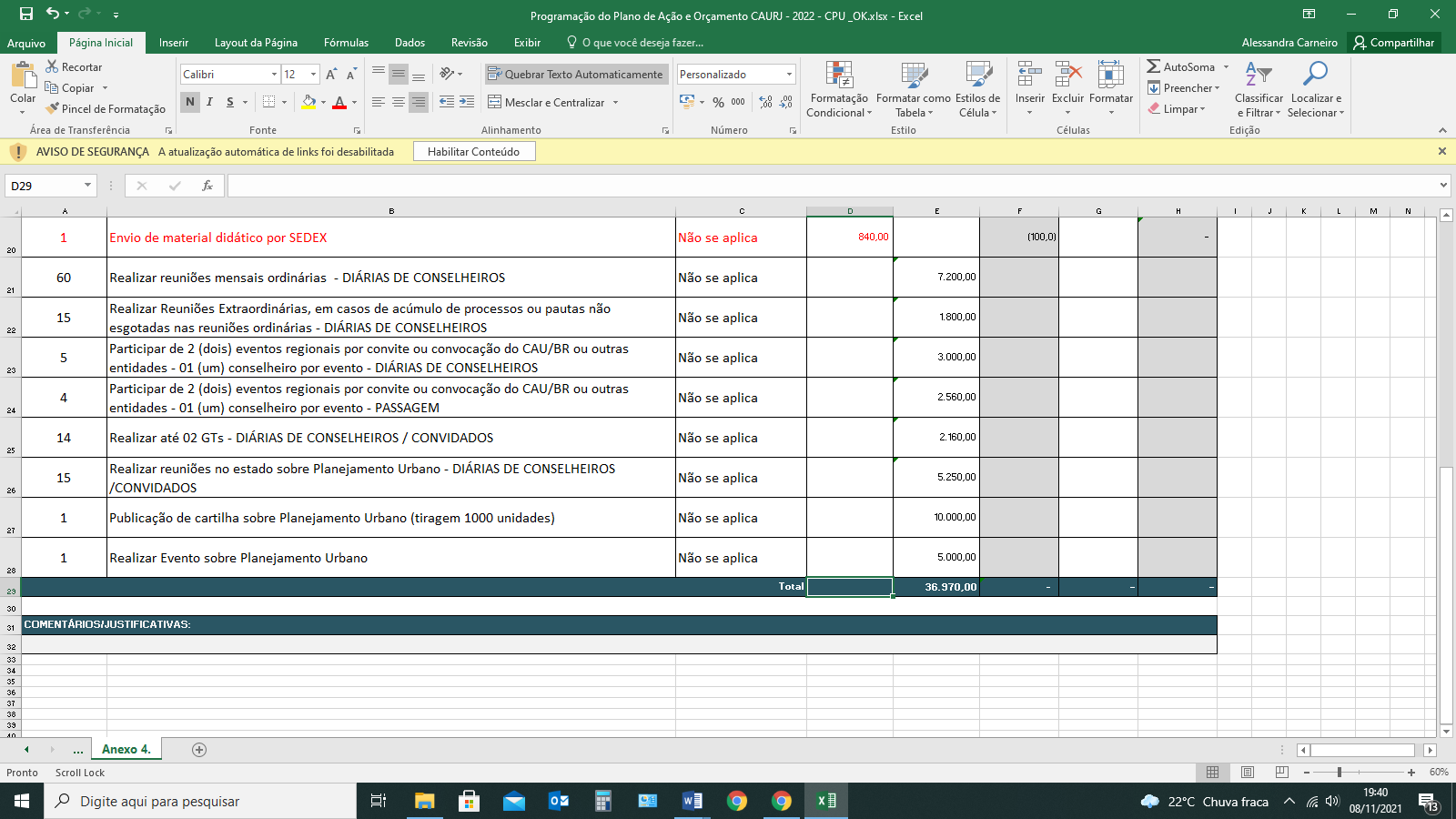 Lucas FaulhaberCoordenador Adjunto da CPU-CAU/RJDATA:21 de outubro de 2021, quinta-feiraHORÁRIO:16h às 18hLOCAL:Reunião Remota, realizada por meio de vídeo conferênciaReunião Remota, realizada por meio de vídeo conferênciaReunião Remota, realizada por meio de vídeo conferênciaPARTICIPANTES:Rosemary Compans da SilvaAUSENCIA JUSTIFICADAPARTICIPANTES:Lucas Alencar Faulhaber BarbosaPRESENTEPARTICIPANTES:Tereza Cristina Alves ChedidAUSENCIA JUSTIFICADAPARTICIPANTES:Lucinéia Lopes EvangelistaPRESENTEPARTICIPANTES:Rogerio Goldfeld CardemanPRESENTEASSESSORIA:Alessandra VandelliAssessora da PresidênciaASSESSORIA:ASSESSORIA:1.	Verificação de quórum1.	Verificação de quórumPresençasVerificado o quórum para início da reunião às 16:10h.2.1. Planejamento Estratégico e Orçamento para 20222.1. Planejamento Estratégico e Orçamento para 2022RelatorPropostaOrçamento para comissão em 2022 é 37.000,00Reuniões ordinárias, extraordináriasDiárias viagemPassagem áereaDiárias para criação GTDiárias convidados eventos no estadoPublicaçãoRealização evento.EncaminhamentoEnviar para gerencia financeira3.	Verificação de quórum – encerramento3.	Verificação de quórum – encerramentoPresençasA reunião encerrou às 16:58 h com os(as) participantes acima nominados(as).